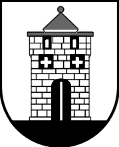 PANEVĖŽIO 5-OSIOS GIMNAZIJOSDIREKTORIUSĮSAKYMASDĖL PANEVĖŽIO 5-OSIOS GIMNAZIJOS 2021–2022 IR 2022-2023 MOKSLO METŲ PAGRINDINIO  UGDYMO PROGRAMOS (II DALIES) IR VIDURINIO UGDYMO PROGRAMOS UGDYMO PLANO PAKEITIMO2021 m. spalio 26  d. Nr. V-194PanevėžysVadovaudamasi Lietuvos Respublikos švietimo, mokslo ir sporto ministro               2021-10-21 įsakymu Nr. V-1924 „Dėl švietimo, mokslo ir sporto ministro 2021 m. gegužės 3 d. įsakymo Nr. V-688 „Dėl 2021-2022 ir 2022-2023 mokslo metų pradinio, pagrindinio ir vidurinio ugdymo programų bendrųjų ugdymo planų patvirtinimo“ pakeitimo,  1. K e i č i u Panevėžio 5-osios gimnazijos 2021-2022 ir 2022-2023 m. m. pagrindinio ugdymo programos (II dalies) ir vidurinio ugdymo programos ugdymo plano II skyriaus „Ugdymo organizavimas“ pirmojo skirsnio „Mokslo metų trukmė“ 8.1.  ir 8.1.1 papunkčius ir juos išdėstau taip:8.1. 2021-2022 mokslo metai:8.1.1. 2021-2022 mokslo metų ugdymo proceso  trukmė, atostogų datos, pusmečių pradžios ir pabaigos datos nurodomos šioje lentelėje:2. Į p a r e i g o j u raštinės vadovę RITĄ JURGELIONĘ supažindinti mokytojus su įsakymu elektroniniu paštu. 3. P a v e d u klasių vadovams informuoti mokinius ir tėvus (globėjus, rūpintojus) apie ugdymo plano pakeitimus.4. P a v e d u neformaliojo ugdymo pedagogei AUŠRAI SKAČKAUSKIENEI įsakymą talpinti gimnazijos svetainėje.Direktorė					Daiva DapšauskienėSUDERINTAPanevėžio 5-osios gimnazijos tarybos posėdžio 2021-10-26 protokolas Nr. 1.6.-7SUDERINTAPanevėžio miesto savivaldybės administracijosŠvietimo skyriaus vedėjasDainius ŠipelisMokslo metų ir ugdymo proceso pradžia      2021-09-01Pusmečiai1-asis pusmetis: 2021-09-01 – 2022-01-28 (90 d.)2-asis pusmetis:  2022-01-31 – 06-28 (I-II kl.) (95 d.),2022-01-31 – 06-20 (III kl.) (90 d.), 2022-01-31 – 05-30 (IV kl.) (75 d.)Rudens atostogos2021-11-03 – 11-09 Žiemos (Kalėdų) atostogos 2021-12-27 – 2022-01-07 Žiemos atostogos2022-02-14 – 02-18Pavasario (Velykų) atostogos2022-04-19 – 04-22   Ugdymo procesopabaiga2022-06-28 (I-II kl.),2022-06-20 (III kl.),2022-05-30 (IV kl.)Ugdymo proceso trukmė dienomis I-II klasės – 185 ugdymo dienos, III klasės – 180 ugdymo dienų,IV klasės – 165 ugdymo dienos Vasaros atostogos2022-06-29 – 08-31 (I-II kl.),2022-06-21 – 08-31 (III kl.),IV klasių mokiniams vasaros atostogos skiriamos pasibaigus Švietimo, mokslo ir sporto ministro nustatytai brandos egzaminų sesijai, kurios trunka iki 2022-08-31Rugsėjis - 22 ugdymo dienosRugsėjis - 22 ugdymo dienosRugsėjis - 22 ugdymo dienosRugsėjis - 22 ugdymo dienosRugsėjis - 22 ugdymo dienosRugsėjis - 22 ugdymo dienosRugsėjis - 22 ugdymo dienosP6 - 413 - 920 - 1427 - 1927 - 19A7 - 514 - 1021 - 1528 - 2028 - 20T1 - 18 - 615 - 1122 - 1629 - 2129 - 21K2 - 29 - 716 - 1223 - 1730 - 2230 - 22Pn3 - 310 - 817 - 1324 - 18Š4111825S                                    5121926Spalis - 21 ugdymo dienaSpalis - 21 ugdymo dienaSpalis - 21 ugdymo dienaSpalis - 21 ugdymo dienaSpalis - 21 ugdymo dienaSpalis - 21 ugdymo dienaSpalis - 21 ugdymo dienaP4 - 2411 - 2918 - 3425 - 3925 - 39A  5 - 2512 - 3019 - 3526 - 4026 - 40T  6 - 2613 - 3120 - 3627 - 4127 - 41K  7 - 2714 - 3221 - 3728 - 4228 - 42Pn  1 - 238 - 2815 - 3322 - 3829 - 4329 - 43Š                 2916233030S                31017243131Lapkritis - 17 ugdymo dienųLapkritis - 17 ugdymo dienųLapkritis - 17 ugdymo dienųLapkritis - 17 ugdymo dienųLapkritis - 17 ugdymo dienųLapkritis - 17 ugdymo dienųLapkritis - 17 ugdymo dienųP1 - Visų Šv. diena8 – Rudens atostogos15 - 4722 - 52 29 - 5729 - 57A2 - Vėlinių diena9 – Rudens atostogos16 - 4823 - 5330 - 5830 - 58T3 - Rudens atostogos10 - 4417 - 4924 - 54K4 - Rudens atostogos11 - 4518 - 5025 - 55Pn  5 - Rudens atostogos12 - 4619 - 5126 - 56Š    6132027S                                 7142128Gruodis - 17 ugdymo dienųGruodis - 17 ugdymo dienųGruodis - 17 ugdymo dienųGruodis - 17 ugdymo dienųGruodis - 17 ugdymo dienųGruodis - 17 ugdymo dienųGruodis - 17 ugdymo dienųP6 - 6213 - 6720 - 7227 - Kalėdų atostogosA7 - 6314 - 6821 - 73 28 - Kalėdų atostogosT1 - 59 8 - 6415 - 6922 - 74 29 - Kalėdų atostogos29 - Kalėdų atostogosK2 - 609 - 6516 - 7023 - 75 30 - Kalėdų atostogos30 - Kalėdų atostogosPn3 - 6110 - 6617 - 7124 - Kūčios31 - Kalėdų atostogos31 - Kalėdų atostogosŠ  4111825 - KalėdosS            5121926 - KalėdosSausis - 16 ugdymo dienųSausis - 16 ugdymo dienųSausis - 16 ugdymo dienųSausis - 16 ugdymo dienųSausis - 16 ugdymo dienųSausis - 16 ugdymo dienųSausis - 16 ugdymo dienųP3 - Kalėdų atostogos  10 - 7617 - 8124 - 8631 - 9131 - 91A4 - Kalėdų atostogos  11 - 7718 - 8225 - 87T   5 - Kalėdų atostogos  12 - 7819 - 8326 - 88K   6 - Kalėdų atostogos  13 - 7920 - 8427 - 89Pn  7 - Kalėdų atostogos  14 - 8021 - 85  28 - 90 - I-ojopusmečio pabaigaŠ      1               8152229S      2         9162330Vasaris - 15 ugdymo dienųVasaris - 15 ugdymo dienųVasaris - 15 ugdymo dienųVasaris - 15 ugdymo dienųVasaris - 15 ugdymo dienųVasaris - 15 ugdymo dienųVasaris - 15 ugdymo dienųP7 – 9614 - Žiemos atostogos21 - 10128 - 10628 - 106A1 - 928 - 9715 - Žiemos atostogos22 - 102T2 - 939 - 9816 - Valstybės atkūrimo diena23 - 103K3 - 9410 - 9917 - Žiemos atostogos24 - 104Pn4 - 9511 - 10018 - Žiemos atostogos25 - 105Š   5121926S   6132027Kovas - 22 ugdymo dienosKovas - 22 ugdymo dienosKovas - 22 ugdymo dienosKovas - 22 ugdymo dienosKovas - 22 ugdymo dienosKovas - 22 ugdymo dienosKovas - 22 ugdymo dienosP7 - 11114 - 11521 - 12028 - 12528 - 125A1 - 1078 - 11215 - 11622 - 12129 - 12629 - 126T2 - 1089 - 11316 - 11723 - 12230 - 12730 - 127K3 - 10910 - 11417 - 11824 - 12331 - 12831 - 128Pn4 - 11011 - Neprikl. atkūrimo diena 18 - 11925 - 124Š                  5121926S              6132027Balandis - 16 ugdymo dienųBalandis - 16 ugdymo dienųBalandis - 16 ugdymo dienųBalandis - 16 ugdymo dienųBalandis - 16 ugdymo dienųBalandis - 16 ugdymo dienųBalandis - 16 ugdymo dienųP4 - 13011 - 13518 - Velykos25 - 14025 - 140A5 - 13112 - 13619 - Pavasario atostogos26 - 14126 - 141T6 - 13213 - 13720 - Pavasario atostogos 27 - 14227 - 142K7 - 13314 - 13821 - Pavasario atostogos28 - 14328 - 143Pn1 - 1298 - 13415 - 13922 - Pavasario atostogos 29 - 14429 - 144Š       2916233030S     310 17 - Velykos24Gegužė - 22 ugdymo dienos Gegužė - 22 ugdymo dienos Gegužė - 22 ugdymo dienos Gegužė - 22 ugdymo dienos Gegužė - 22 ugdymo dienos Gegužė - 22 ugdymo dienos Gegužė - 22 ugdymo dienos P2 - 1459 - 15016 - 15523 - 16030 - 165 Ugdymo proceso pabaiga IV kl.30 - 165 Ugdymo proceso pabaiga IV kl.A3 - 14610 - 15117 - 15624 - 16131 - 16631 - 166T4 - 14711 - 15218 - 15725 - 162K5 - 14812 - 15319 - 15826 - 163 Pn6 - 14913 - 15420 - 15927 - 164 Š                  7142128S      1             8152229Birželis - 17 ugdymo dienųBirželis - 17 ugdymo dienųBirželis - 17 ugdymo dienųBirželis - 17 ugdymo dienųBirželis - 17 ugdymo dienųBirželis - 17 ugdymo dienųBirželis - 17 ugdymo dienųP6 - 17013 - 17520 - 180 Ugdymo proceso pabaiga III kl.27 - 18427 - 184A7 - 17114 - 17621 - 181 28 - 185 Ugdymo proceso pabaiga I-II kl.28 - 185 Ugdymo proceso pabaiga I-II kl.T1 - 1678 - 17215 - 177 22 - 1822929K2 - 1689 - 17316 - 17823 - 1833030Pn3 - 16910 - 17417 - 179 24 - JoninėsŠ                  4111825S                   5121926